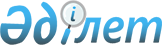 О внесении изменений в Положение о Евразийском экономическом форумеРешение Совета Евразийской экономической комиссии от 21 января 2022 года № 4.
      Совет Евразийской экономической комиссии решил:
      1. Внести в Положение о Евразийском экономическом форуме, утвержденное решением Совета Евразийской экономической комиссии от 21 февраля 2020 года № 17, изменения согласно приложению.
      2. Настоящее Решение вступает в силу по истечении 30 календарных дней с даты его официального опубликования. 
      Члены Совета Евразийской экономической комиссии: ИЗМЕНЕНИЯ,
вносимые в Положение о Евразийском экономическом форуме
      1. Пункт 5 дополнить подпунктами "з" и "и" следующего содержания: 
      "з) повышение конкурентоспособности товаров (продукции) государств-членов на внутреннем рынке Союза и на мировом рынке; 
      и) презентация достижений и информационная поддержка лучших товаров (продукции) государств-членов, определенных государствами-членами, в том числе по итогам проведения национальных конкурсов качества.". 
      2. Пункт 6 после слов "площадкой для" дополнить словами "демонстрации достижений и".
      3. В пункте 14 слова "и страны проведения форума" заменить словами ", страны проведения форума и других государств-членов".
      4. Пункт 26 дополнить подпунктом "е" следующего содержания: 
      "е) выставочные площади (равных размеров) для презентации лучших товаров (продукции) каждого государства-члена, определенных в соответствии с подпунктом "и" пункта 5 настоящего Положения.".
					© 2012. РГП на ПХВ «Институт законодательства и правовой информации Республики Казахстан» Министерства юстиции Республики Казахстан
				
От РеспубликиАрмения
От РеспубликиБеларусь
От РеспубликиКазахстан
От КыргызскойРеспублики
От РоссийскойФедерации
М. Григорян
И. Петришенко
Б. Султанов
А. Кожошев
А. ОверчукПРИЛОЖЕНИЕ
к Решению Совета
Евразийской экономической
комиссии
от 21 января 2022 г. № 4